2022年度　大阪府訪問看護実践研修事業　教育ステーション事業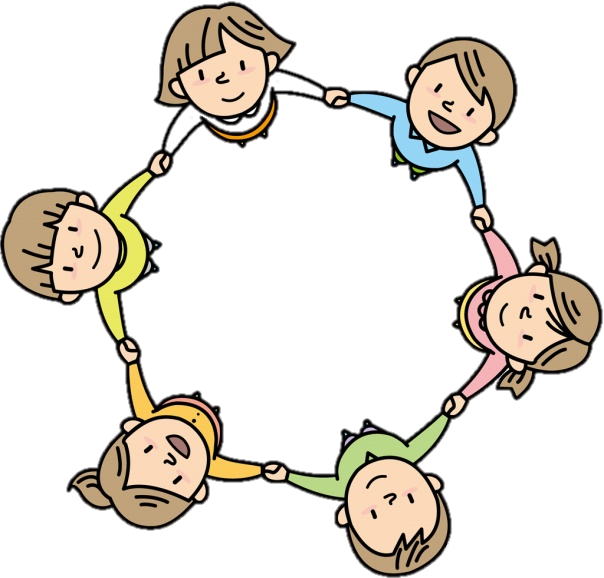 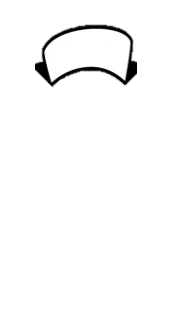 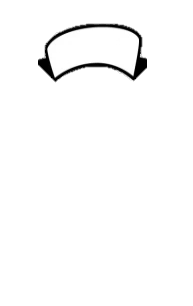 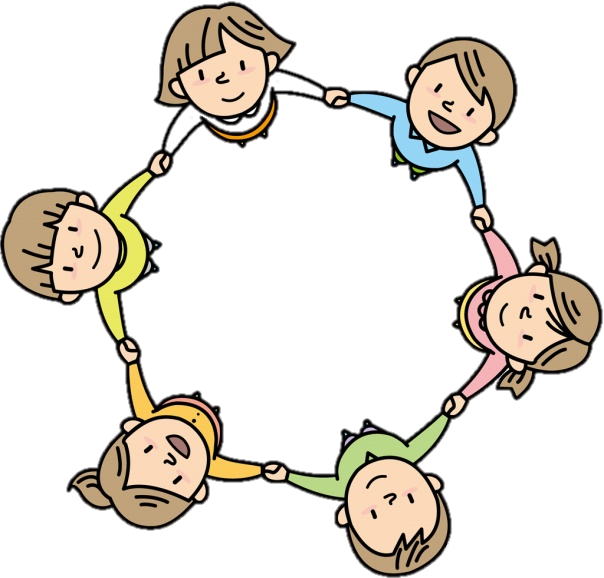 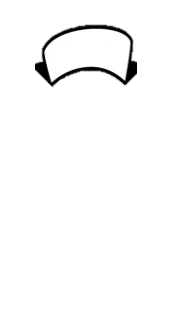 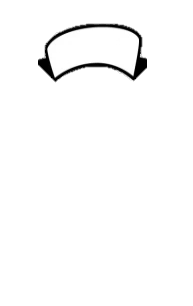 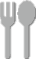 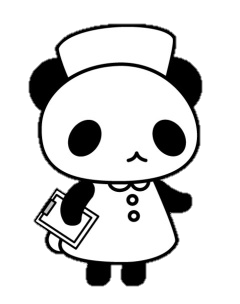 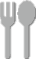 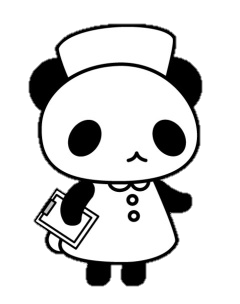 2022年度　大阪府訪問看護実践研修事業　教育ステーション事業個人情報の取扱い：本申込書で得た個人情報は本実習の実施に関わる調整にのみに用いそれ以外での使用はいたコース日数内容ちょっぴり体験コース半日訪問看護の実際をちょっぴり体験します基本コース１日退院調整や地域連携など行っている方など、訪問看護・看護小規模多機能を見学することで在宅での療養者の生活をよりイメージしやすくする為の体験実習応用コース３日基本コース　＋　 複数の訪問看護ステーション体験専門性を深める訪問看護　　　　（体　験）実　習 申 込 書　20　　年　　月　　日　　　　（体　験）実　習 申 込 書　20　　年　　月　　日　　　　（体　験）実　習 申 込 書　20　　年　　月　　日　　　　（体　験）実　習 申 込 書　20　　年　　月　　日　　　　（体　験）実　習 申 込 書　20　　年　　月　　日　　　　（体　験）実　習 申 込 書　20　　年　　月　　日　　　　（体　験）実　習 申 込 書　20　　年　　月　　日　　　　（体　験）実　習 申 込 書　20　　年　　月　　日　　　　（体　験）実　習 申 込 書　20　　年　　月　　日　　　　（体　験）実　習 申 込 書　20　　年　　月　　日　　　　（体　験）実　習 申 込 書　20　　年　　月　　日ご希望の（体験）実習コース（いずれかにチェック）ご希望の（体験）実習コース（いずれかにチェック）ご希望の（体験）実習コース（いずれかにチェック）１．未就業看護師のための訪問看護ステーション体験実習２．病院（施設）勤務看護師のための訪問看護ステーション体験実習３．看護教職員のための訪問看護ステーション体験実実習４．専門的な看護を学ぶ訪問看護実習（小児、精神、呼吸器、ﾀｰﾐﾅﾙ、その他）５．新任訪問看護師のための訪問看護ステーション実習１．未就業看護師のための訪問看護ステーション体験実習２．病院（施設）勤務看護師のための訪問看護ステーション体験実習３．看護教職員のための訪問看護ステーション体験実実習４．専門的な看護を学ぶ訪問看護実習（小児、精神、呼吸器、ﾀｰﾐﾅﾙ、その他）５．新任訪問看護師のための訪問看護ステーション実習１．未就業看護師のための訪問看護ステーション体験実習２．病院（施設）勤務看護師のための訪問看護ステーション体験実習３．看護教職員のための訪問看護ステーション体験実実習４．専門的な看護を学ぶ訪問看護実習（小児、精神、呼吸器、ﾀｰﾐﾅﾙ、その他）５．新任訪問看護師のための訪問看護ステーション実習１．未就業看護師のための訪問看護ステーション体験実習２．病院（施設）勤務看護師のための訪問看護ステーション体験実習３．看護教職員のための訪問看護ステーション体験実実習４．専門的な看護を学ぶ訪問看護実習（小児、精神、呼吸器、ﾀｰﾐﾅﾙ、その他）５．新任訪問看護師のための訪問看護ステーション実習１．未就業看護師のための訪問看護ステーション体験実習２．病院（施設）勤務看護師のための訪問看護ステーション体験実習３．看護教職員のための訪問看護ステーション体験実実習４．専門的な看護を学ぶ訪問看護実習（小児、精神、呼吸器、ﾀｰﾐﾅﾙ、その他）５．新任訪問看護師のための訪問看護ステーション実習１．未就業看護師のための訪問看護ステーション体験実習２．病院（施設）勤務看護師のための訪問看護ステーション体験実習３．看護教職員のための訪問看護ステーション体験実実習４．専門的な看護を学ぶ訪問看護実習（小児、精神、呼吸器、ﾀｰﾐﾅﾙ、その他）５．新任訪問看護師のための訪問看護ステーション実習１．未就業看護師のための訪問看護ステーション体験実習２．病院（施設）勤務看護師のための訪問看護ステーション体験実習３．看護教職員のための訪問看護ステーション体験実実習４．専門的な看護を学ぶ訪問看護実習（小児、精神、呼吸器、ﾀｰﾐﾅﾙ、その他）５．新任訪問看護師のための訪問看護ステーション実習１．未就業看護師のための訪問看護ステーション体験実習２．病院（施設）勤務看護師のための訪問看護ステーション体験実習３．看護教職員のための訪問看護ステーション体験実実習４．専門的な看護を学ぶ訪問看護実習（小児、精神、呼吸器、ﾀｰﾐﾅﾙ、その他）５．新任訪問看護師のための訪問看護ステーション実習ご希望の（体験）実習コース（いずれかにチェック）ご希望の（体験）実習コース（いずれかにチェック）ご希望の（体験）実習コース（いずれかにチェック）１．未就業看護師のための訪問看護ステーション体験実習２．病院（施設）勤務看護師のための訪問看護ステーション体験実習３．看護教職員のための訪問看護ステーション体験実実習４．専門的な看護を学ぶ訪問看護実習（小児、精神、呼吸器、ﾀｰﾐﾅﾙ、その他）５．新任訪問看護師のための訪問看護ステーション実習１．未就業看護師のための訪問看護ステーション体験実習２．病院（施設）勤務看護師のための訪問看護ステーション体験実習３．看護教職員のための訪問看護ステーション体験実実習４．専門的な看護を学ぶ訪問看護実習（小児、精神、呼吸器、ﾀｰﾐﾅﾙ、その他）５．新任訪問看護師のための訪問看護ステーション実習１．未就業看護師のための訪問看護ステーション体験実習２．病院（施設）勤務看護師のための訪問看護ステーション体験実習３．看護教職員のための訪問看護ステーション体験実実習４．専門的な看護を学ぶ訪問看護実習（小児、精神、呼吸器、ﾀｰﾐﾅﾙ、その他）５．新任訪問看護師のための訪問看護ステーション実習１．未就業看護師のための訪問看護ステーション体験実習２．病院（施設）勤務看護師のための訪問看護ステーション体験実習３．看護教職員のための訪問看護ステーション体験実実習４．専門的な看護を学ぶ訪問看護実習（小児、精神、呼吸器、ﾀｰﾐﾅﾙ、その他）５．新任訪問看護師のための訪問看護ステーション実習１．未就業看護師のための訪問看護ステーション体験実習２．病院（施設）勤務看護師のための訪問看護ステーション体験実習３．看護教職員のための訪問看護ステーション体験実実習４．専門的な看護を学ぶ訪問看護実習（小児、精神、呼吸器、ﾀｰﾐﾅﾙ、その他）５．新任訪問看護師のための訪問看護ステーション実習１．未就業看護師のための訪問看護ステーション体験実習２．病院（施設）勤務看護師のための訪問看護ステーション体験実習３．看護教職員のための訪問看護ステーション体験実実習４．専門的な看護を学ぶ訪問看護実習（小児、精神、呼吸器、ﾀｰﾐﾅﾙ、その他）５．新任訪問看護師のための訪問看護ステーション実習１．未就業看護師のための訪問看護ステーション体験実習２．病院（施設）勤務看護師のための訪問看護ステーション体験実習３．看護教職員のための訪問看護ステーション体験実実習４．専門的な看護を学ぶ訪問看護実習（小児、精神、呼吸器、ﾀｰﾐﾅﾙ、その他）５．新任訪問看護師のための訪問看護ステーション実習１．未就業看護師のための訪問看護ステーション体験実習２．病院（施設）勤務看護師のための訪問看護ステーション体験実習３．看護教職員のための訪問看護ステーション体験実実習４．専門的な看護を学ぶ訪問看護実習（小児、精神、呼吸器、ﾀｰﾐﾅﾙ、その他）５．新任訪問看護師のための訪問看護ステーション実習ふりがなふりがなふりがな大阪府訪問看護ｽﾃｰｼｮﾝ協会□会員　　□非会員大阪府訪問看護ｽﾃｰｼｮﾝ協会□会員　　□非会員大阪府訪問看護ｽﾃｰｼｮﾝ協会□会員　　□非会員施設名施設名施設名大阪府訪問看護ｽﾃｰｼｮﾝ協会□会員　　□非会員大阪府訪問看護ｽﾃｰｼｮﾝ協会□会員　　□非会員大阪府訪問看護ｽﾃｰｼｮﾝ協会□会員　　□非会員ふりがなふりがなふりがな年　令年　令性別氏名氏名氏名　　　　　歳　　　　　歳男 ・ 女施設住所電話番号施設住所電話番号施設住所電話番号〒　　　　　－　　　　　ＴＥＬ　　　　　　（　　　　　　）　　　　　　　　ＦＡＸ　　　　　　（　　　　　　）携帯　　　　　　 （　　　　　　）〒　　　　　－　　　　　ＴＥＬ　　　　　　（　　　　　　）　　　　　　　　ＦＡＸ　　　　　　（　　　　　　）携帯　　　　　　 （　　　　　　）〒　　　　　－　　　　　ＴＥＬ　　　　　　（　　　　　　）　　　　　　　　ＦＡＸ　　　　　　（　　　　　　）携帯　　　　　　 （　　　　　　）〒　　　　　－　　　　　ＴＥＬ　　　　　　（　　　　　　）　　　　　　　　ＦＡＸ　　　　　　（　　　　　　）携帯　　　　　　 （　　　　　　）〒　　　　　－　　　　　ＴＥＬ　　　　　　（　　　　　　）　　　　　　　　ＦＡＸ　　　　　　（　　　　　　）携帯　　　　　　 （　　　　　　）〒　　　　　－　　　　　ＴＥＬ　　　　　　（　　　　　　）　　　　　　　　ＦＡＸ　　　　　　（　　　　　　）携帯　　　　　　 （　　　　　　）〒　　　　　－　　　　　ＴＥＬ　　　　　　（　　　　　　）　　　　　　　　ＦＡＸ　　　　　　（　　　　　　）携帯　　　　　　 （　　　　　　）〒　　　　　－　　　　　ＴＥＬ　　　　　　（　　　　　　）　　　　　　　　ＦＡＸ　　　　　　（　　　　　　）携帯　　　　　　 （　　　　　　）職　種職　種□看護師　　□准看護師　　□保健師　　□助産師　　□看護教員　　□その他（　　　　　　　　　　　）　（看護管理者の方は、管理者経験年数　　　　　　　年）□看護師　　□准看護師　　□保健師　　□助産師　　□看護教員　　□その他（　　　　　　　　　　　）　（看護管理者の方は、管理者経験年数　　　　　　　年）□看護師　　□准看護師　　□保健師　　□助産師　　□看護教員　　□その他（　　　　　　　　　　　）　（看護管理者の方は、管理者経験年数　　　　　　　年）□看護師　　□准看護師　　□保健師　　□助産師　　□看護教員　　□その他（　　　　　　　　　　　）　（看護管理者の方は、管理者経験年数　　　　　　　年）□看護師　　□准看護師　　□保健師　　□助産師　　□看護教員　　□その他（　　　　　　　　　　　）　（看護管理者の方は、管理者経験年数　　　　　　　年）□看護師　　□准看護師　　□保健師　　□助産師　　□看護教員　　□その他（　　　　　　　　　　　）　（看護管理者の方は、管理者経験年数　　　　　　　年）□看護師　　□准看護師　　□保健師　　□助産師　　□看護教員　　□その他（　　　　　　　　　　　）　（看護管理者の方は、管理者経験年数　　　　　　　年）□看護師　　□准看護師　　□保健師　　□助産師　　□看護教員　　□その他（　　　　　　　　　　　）　（看護管理者の方は、管理者経験年数　　　　　　　年）□看護師　　□准看護師　　□保健師　　□助産師　　□看護教員　　□その他（　　　　　　　　　　　）　（看護管理者の方は、管理者経験年数　　　　　　　年）勤務場所（領域）勤務場所（領域）□訪問看護ステーション　　　□病院　　　　□介護保険施設　　　　□学校　　　□未就業□その他（　　　　　　　　　　　　　　　　　　　　）　□訪問看護ステーション　　　□病院　　　　□介護保険施設　　　　□学校　　　□未就業□その他（　　　　　　　　　　　　　　　　　　　　）　□訪問看護ステーション　　　□病院　　　　□介護保険施設　　　　□学校　　　□未就業□その他（　　　　　　　　　　　　　　　　　　　　）　□訪問看護ステーション　　　□病院　　　　□介護保険施設　　　　□学校　　　□未就業□その他（　　　　　　　　　　　　　　　　　　　　）　□訪問看護ステーション　　　□病院　　　　□介護保険施設　　　　□学校　　　□未就業□その他（　　　　　　　　　　　　　　　　　　　　）　□訪問看護ステーション　　　□病院　　　　□介護保険施設　　　　□学校　　　□未就業□その他（　　　　　　　　　　　　　　　　　　　　）　□訪問看護ステーション　　　□病院　　　　□介護保険施設　　　　□学校　　　□未就業□その他（　　　　　　　　　　　　　　　　　　　　）　□訪問看護ステーション　　　□病院　　　　□介護保険施設　　　　□学校　　　□未就業□その他（　　　　　　　　　　　　　　　　　　　　）　□訪問看護ステーション　　　□病院　　　　□介護保険施設　　　　□学校　　　□未就業□その他（　　　　　　　　　　　　　　　　　　　　）　実習希望日実習希望日※土日祝は除きます。　　※14日以上先で希望日をご記入下さい。※（体験）実習の時間は、実習先の訪問看護ステーションにより異なります※実習先との調整で、希望日に添えない場合は、再度個別に調整させていただきます※土日祝は除きます。　　※14日以上先で希望日をご記入下さい。※（体験）実習の時間は、実習先の訪問看護ステーションにより異なります※実習先との調整で、希望日に添えない場合は、再度個別に調整させていただきます※土日祝は除きます。　　※14日以上先で希望日をご記入下さい。※（体験）実習の時間は、実習先の訪問看護ステーションにより異なります※実習先との調整で、希望日に添えない場合は、再度個別に調整させていただきます※土日祝は除きます。　　※14日以上先で希望日をご記入下さい。※（体験）実習の時間は、実習先の訪問看護ステーションにより異なります※実習先との調整で、希望日に添えない場合は、再度個別に調整させていただきます※土日祝は除きます。　　※14日以上先で希望日をご記入下さい。※（体験）実習の時間は、実習先の訪問看護ステーションにより異なります※実習先との調整で、希望日に添えない場合は、再度個別に調整させていただきます※土日祝は除きます。　　※14日以上先で希望日をご記入下さい。※（体験）実習の時間は、実習先の訪問看護ステーションにより異なります※実習先との調整で、希望日に添えない場合は、再度個別に調整させていただきます※土日祝は除きます。　　※14日以上先で希望日をご記入下さい。※（体験）実習の時間は、実習先の訪問看護ステーションにより異なります※実習先との調整で、希望日に添えない場合は、再度個別に調整させていただきます※土日祝は除きます。　　※14日以上先で希望日をご記入下さい。※（体験）実習の時間は、実習先の訪問看護ステーションにより異なります※実習先との調整で、希望日に添えない場合は、再度個別に調整させていただきます※土日祝は除きます。　　※14日以上先で希望日をご記入下さい。※（体験）実習の時間は、実習先の訪問看護ステーションにより異なります※実習先との調整で、希望日に添えない場合は、再度個別に調整させていただきます実習希望日実習希望日第１希望第１希望　　月　　　日（　　）より1日間・2日間第２希望　　　　月　　　日（　　）より1日間・2日間第３希望第３希望　　月　　　日（　　）より1日間・2日間　　月　　　日（　　）より1日間・2日間「体験したい内容」　　　や「申し込みの動機」などをご記入下さい「体験したい内容」　　　や「申し込みの動機」などをご記入下さい「体験したい内容」　　　や「申し込みの動機」などをご記入下さい「体験したい内容」　　　や「申し込みの動機」などをご記入下さいいずれか一つチェックしてください（必須）いずれか一つチェックしてください（必須）いずれか一つチェックしてください（必須）□小児看護（□乳児、□幼児、□学童期、□呼吸器、□入浴介助、□親への指導、□呼吸器の入浴介助、□その他（　　　　　　　　　　　　　　　　　　　　　））□精神看護　　□呼吸器　　□ターミナル　　□神経難病　　□認々介護　　□服薬管理□老々介護　　□運営管理等　　□その他（　　　　　　　　　　　　　　　　　　　　　　　　）　　※希望日に対象利用者の訪問でないときもありますので、ご了承お願いします。□小児看護（□乳児、□幼児、□学童期、□呼吸器、□入浴介助、□親への指導、□呼吸器の入浴介助、□その他（　　　　　　　　　　　　　　　　　　　　　））□精神看護　　□呼吸器　　□ターミナル　　□神経難病　　□認々介護　　□服薬管理□老々介護　　□運営管理等　　□その他（　　　　　　　　　　　　　　　　　　　　　　　　）　　※希望日に対象利用者の訪問でないときもありますので、ご了承お願いします。□小児看護（□乳児、□幼児、□学童期、□呼吸器、□入浴介助、□親への指導、□呼吸器の入浴介助、□その他（　　　　　　　　　　　　　　　　　　　　　））□精神看護　　□呼吸器　　□ターミナル　　□神経難病　　□認々介護　　□服薬管理□老々介護　　□運営管理等　　□その他（　　　　　　　　　　　　　　　　　　　　　　　　）　　※希望日に対象利用者の訪問でないときもありますので、ご了承お願いします。□小児看護（□乳児、□幼児、□学童期、□呼吸器、□入浴介助、□親への指導、□呼吸器の入浴介助、□その他（　　　　　　　　　　　　　　　　　　　　　））□精神看護　　□呼吸器　　□ターミナル　　□神経難病　　□認々介護　　□服薬管理□老々介護　　□運営管理等　　□その他（　　　　　　　　　　　　　　　　　　　　　　　　）　　※希望日に対象利用者の訪問でないときもありますので、ご了承お願いします。□小児看護（□乳児、□幼児、□学童期、□呼吸器、□入浴介助、□親への指導、□呼吸器の入浴介助、□その他（　　　　　　　　　　　　　　　　　　　　　））□精神看護　　□呼吸器　　□ターミナル　　□神経難病　　□認々介護　　□服薬管理□老々介護　　□運営管理等　　□その他（　　　　　　　　　　　　　　　　　　　　　　　　）　　※希望日に対象利用者の訪問でないときもありますので、ご了承お願いします。□小児看護（□乳児、□幼児、□学童期、□呼吸器、□入浴介助、□親への指導、□呼吸器の入浴介助、□その他（　　　　　　　　　　　　　　　　　　　　　））□精神看護　　□呼吸器　　□ターミナル　　□神経難病　　□認々介護　　□服薬管理□老々介護　　□運営管理等　　□その他（　　　　　　　　　　　　　　　　　　　　　　　　）　　※希望日に対象利用者の訪問でないときもありますので、ご了承お願いします。□小児看護（□乳児、□幼児、□学童期、□呼吸器、□入浴介助、□親への指導、□呼吸器の入浴介助、□その他（　　　　　　　　　　　　　　　　　　　　　））□精神看護　　□呼吸器　　□ターミナル　　□神経難病　　□認々介護　　□服薬管理□老々介護　　□運営管理等　　□その他（　　　　　　　　　　　　　　　　　　　　　　　　）　　※希望日に対象利用者の訪問でないときもありますので、ご了承お願いします。その他特筆すべき事項その他特筆すべき事項その他特筆すべき事項その他特筆すべき事項例）自転車に乗れないなど例）自転車に乗れないなど例）自転車に乗れないなど例）自転車に乗れないなど例）自転車に乗れないなど例）自転車に乗れないなど例）自転車に乗れないなど